Kodolányi János Közösségi Ház és Könyvtár beszámolója (2020)KönyvtárA könyvtár 2020. június 8-án nyitotta meg először kapuit, vagyis inkább ablakait, mert a rendkívüli járványhelyzet miatt az első beiratkozókat a Közösségi Ház kistermének ablakában volt lehetőségünk regisztrálni.A nyitást megelőző időszakban a könyvtáros a település által felajánlott könyveket válogatta ki, amit dobozokban, és zsákokban tároltak. (A könyvek egy része bekerült az állományba: 200 db, és további 200 db feldolgozásra vár. A fel nem használt dokumentumokat rászoruló településeknek ajándékoztuk, a legrosszabb állapotban lévő könyveket pedig elszállította a Könyvmentő szervezet.)Önkormányzati támogatással (még 2019-ben) beszerzésre kerültek a könyvtár nyitásához szükséges eszközök:- laptop, blokknyomtató, vonalkód-olvasó, Szikla integrált könyvtári rendszer + online katalógusA könyvtáros emellett a Közösségi Ház munkálataiban is folyamatosan részt vett, részt vesz. 2020. június 8.-2020. december 31. közötti adatok (6 hónap): Beiratkozók: Összesen:	161 (átlagban napi 2 beiratkozó)14 alatti:		8114-17 éves:		318-29 éves:		230-54 éves:		5955-65 éves:		765 feletti:		10Kölcsönzött dokumentumok száma: 1990 (db könyv)Ebből 14 éven aluli: 1107 (db könyv)Előjegyzett dokumentumok száma: 100 db könyv [65 fő]Lefoglalt könyvek száma: 79 db könyvKönyvtárközi kölcsönzés: 22 fő (31 db könyv)Kölcsönzött folyóiratok száma: 78 dbÖsszes feldolgozott, kölcsönözhető könyv: (1070 db könyv)KSZR - szentendrei beszerzés: 184 db (406.143 Ft)Telki Bookline: 338 db (1.048.867 Ft)Telki Önkormányzat/magánvásárlás: 305 db (168.000 Ft)Felajánlott (eddig feldolgozott) ajándékkönyv: 243 dbÖsszesen: (1070) dbFelnőtt könyvek összesen: 333Gyermekkönyvek: összesen: 544KSZR (szentendrei) könyvek 184 dbTelki könyvtári beszerzés 2020-ban:PapírszínházSzentendrei eszközbeszerzés:Mobil hangfalVetítővászon, projektorFényképezőgépTársasjátékokGyerekasztal, két székkelBabzsákfotel3 óra1 db fogaskönyvtárkocsiKönyvtári rendezvények:nyári táboros csoport fogadása (augusztus) (30 fő)2 db könyvtári óra. 3. osztály (szeptember) (2x30 fő)2020. október 17-én, mesés hétpróba, szombati családi program (50 fő)őszi kézműves foglalkozás (október) (50 fő)Napi átlagban 10 fő jelent meg a könyvtárban (960 fő)Összesen: 1150 főA könyvtár első éve, a viszontagságos járványhelyzet ellenére is sikeresnek mondható. 6 hónapból 3 és fél hónapot volt ténylegesen nyitva. A többi időben ablakon keresztül történt a kölcsönzés. Mégis napi 10 fő átlagban 20 könyvet kikölcsönzött.A kölcsönzésekből: 86.890 Ft összeg folyt be. De az olvasáshoz, kultúrához való igényt nehéz pénzben, és adatokban megadni. A beiratkozott olvasóktól nagyon sok pozitív visszajelzést kaptunk, hogy van igény a könyvekre, és nagyon örülnek, hogy megnyílt a könyvtár. Budajenőről, Pátyról, Budakesziről és Budapestről is érkeztek beiratkozók.A helyi lakossággal és oktatási intézményekkel folyamatosan tartjuk a kapcsolatot: online térben, falusi sétákkal, ablaküzenetekkel, farsangi programmal és azzal a reménnyel, hogy hamarosan újra személyesen is találkozhatunk. Fucskár ErikakönyvtárosVisszajelzések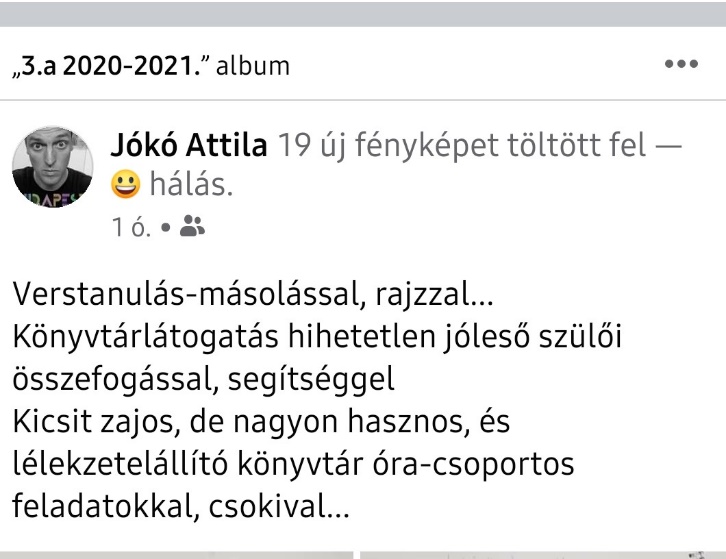 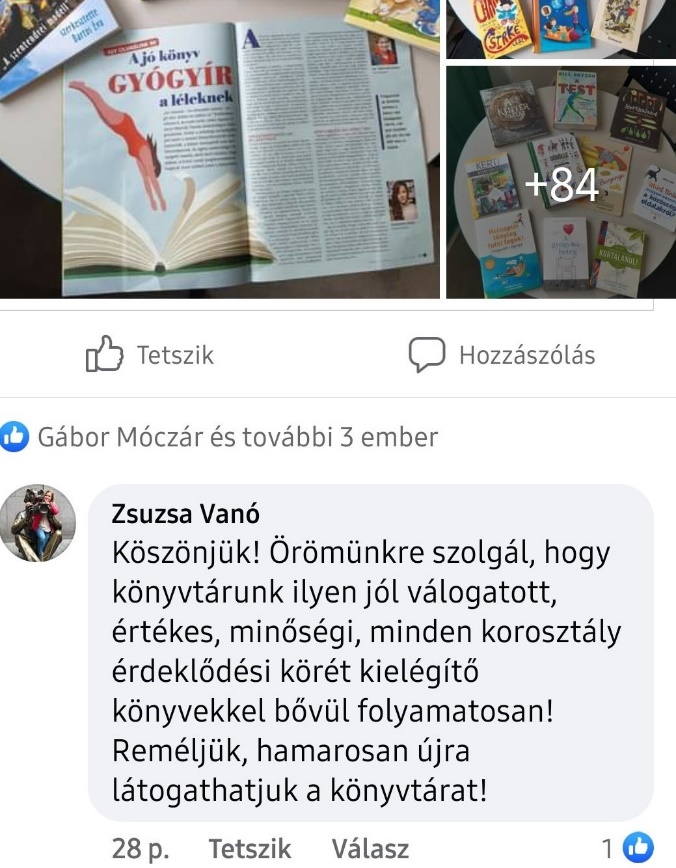 Felajánlott könyvek válogatása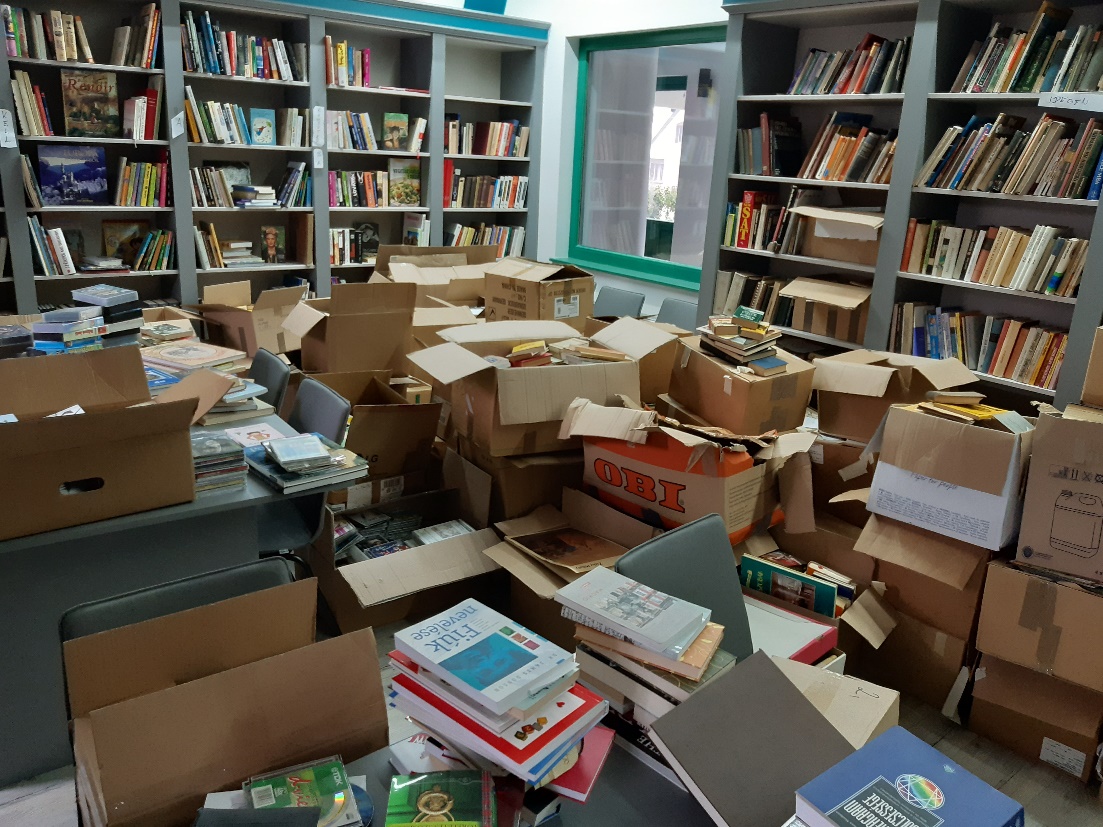 Jótékony célra elküldött könyvek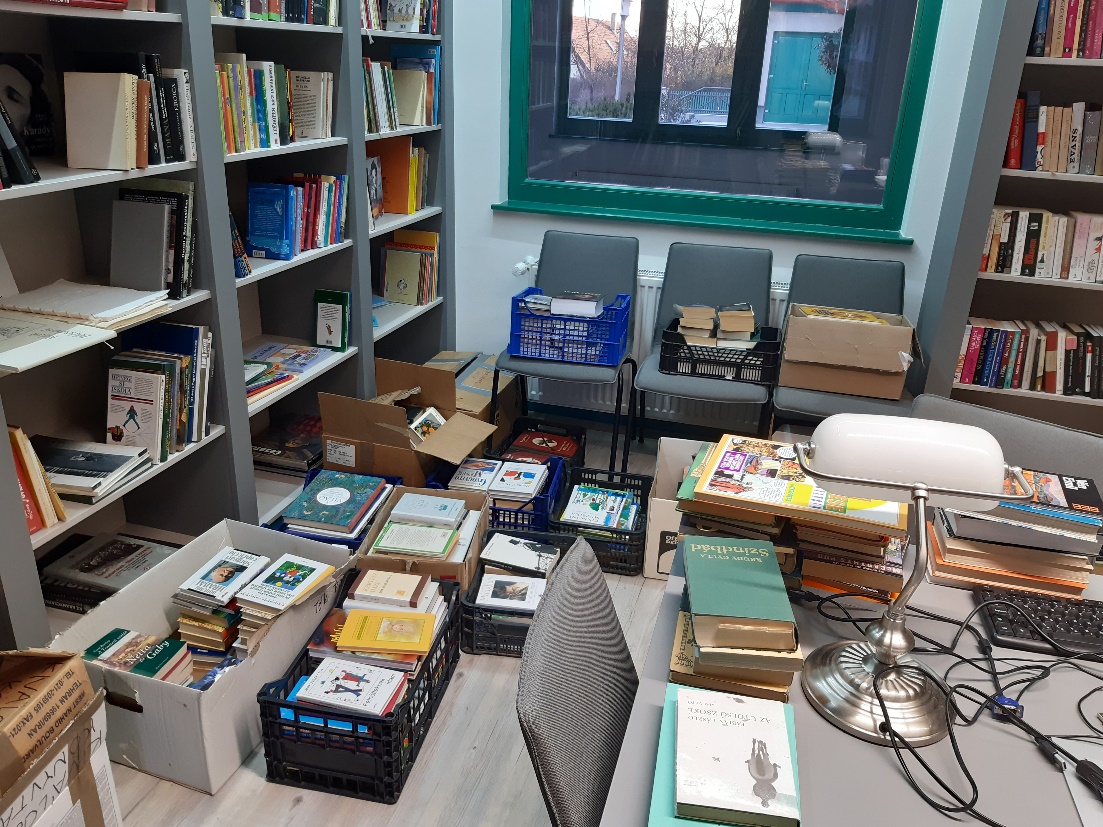 Első beiratkozók, első kölcsönzési nap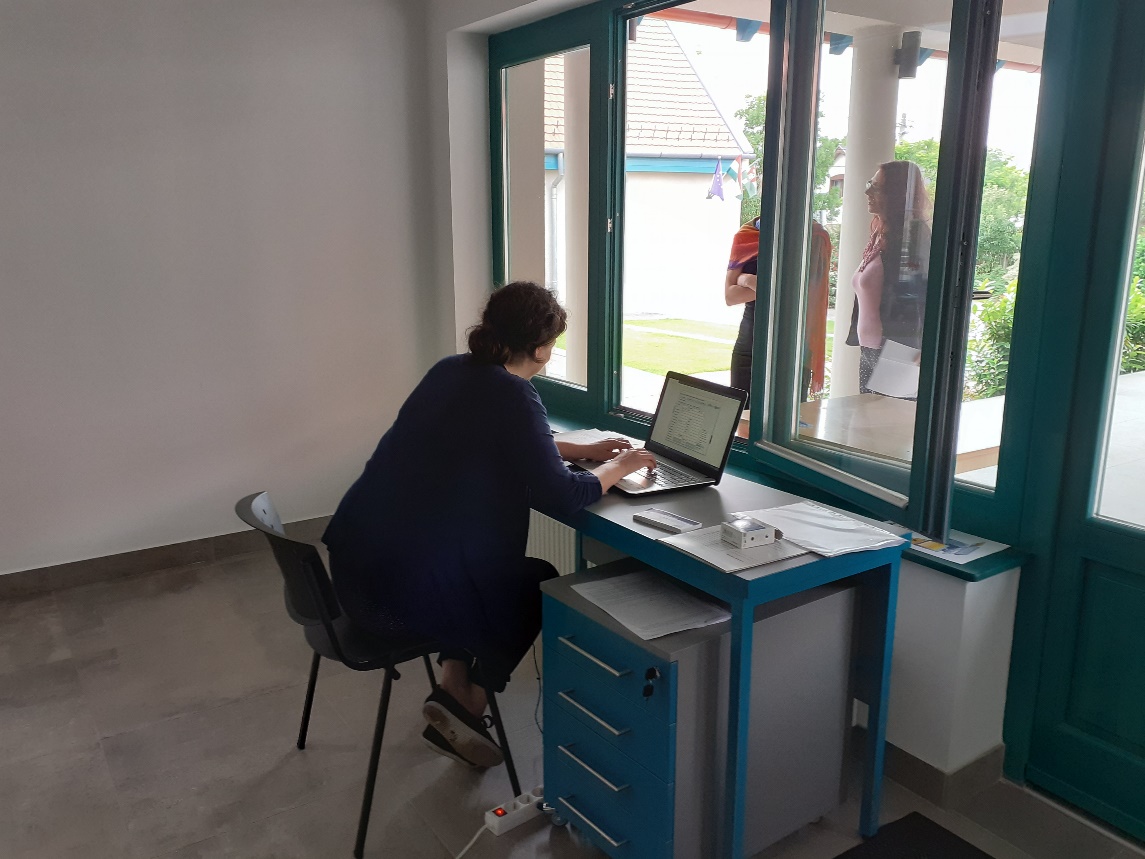 Nyári táboros csapat látogatása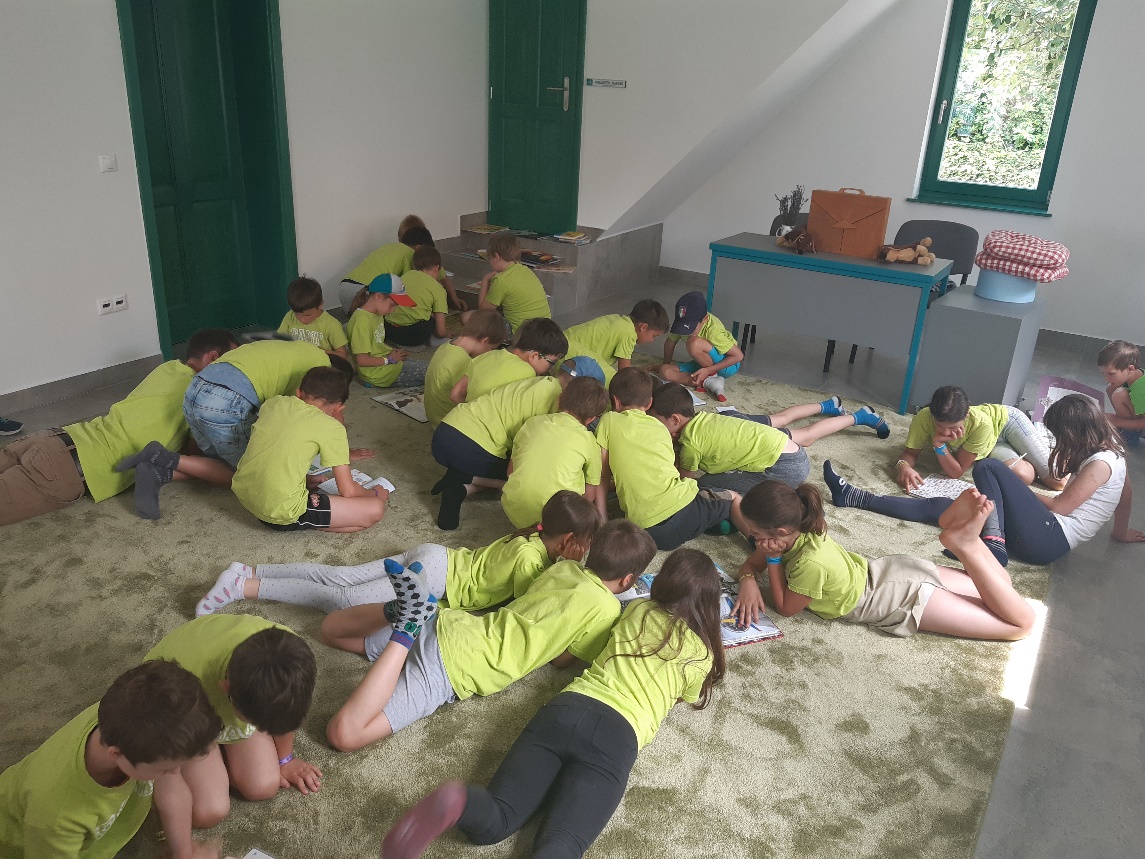 3. a osztály könyvtári látogatása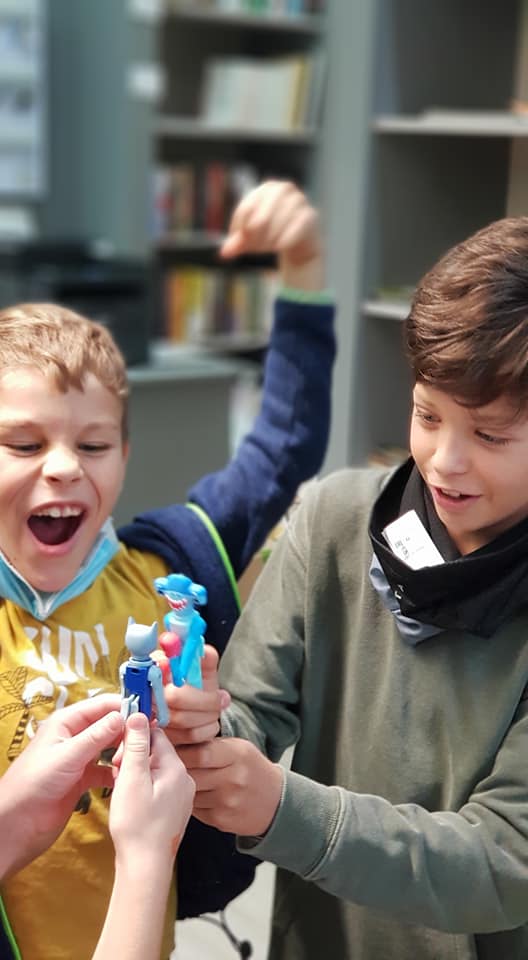 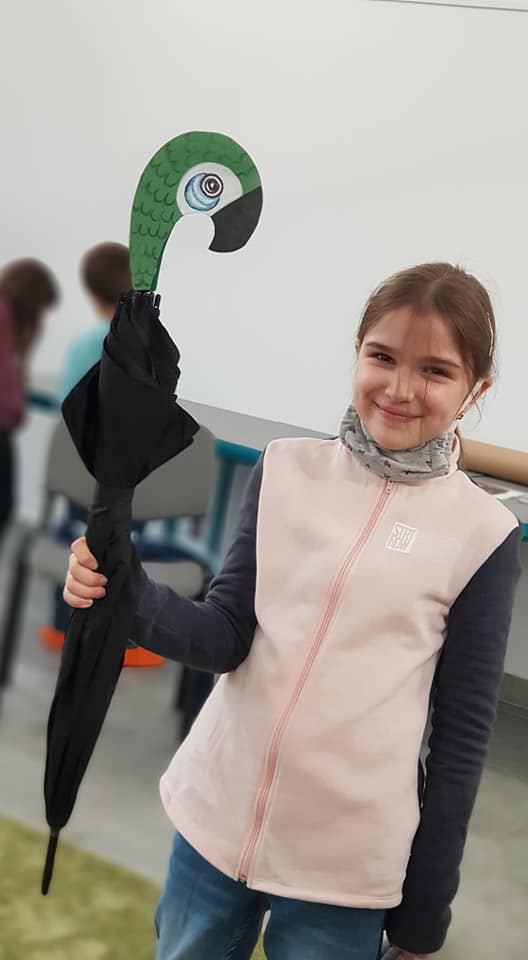 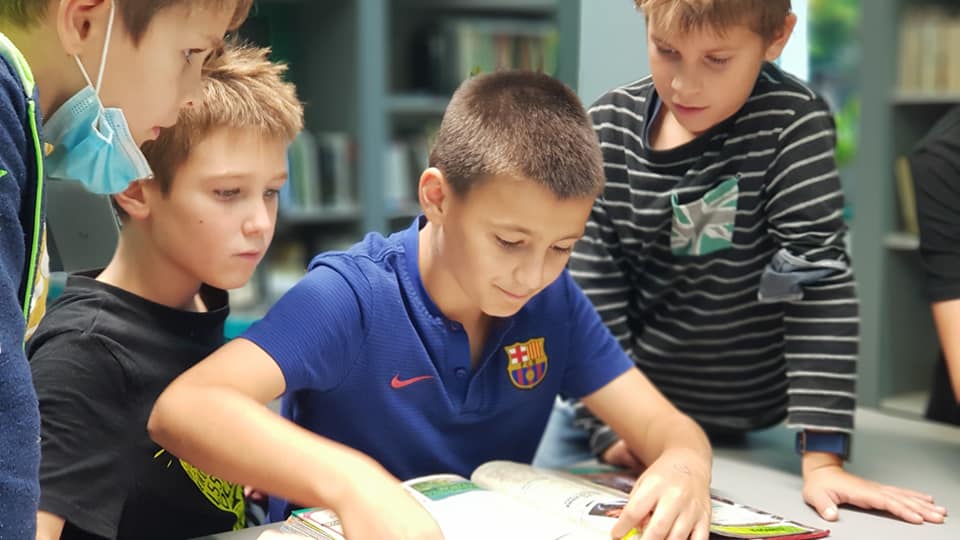 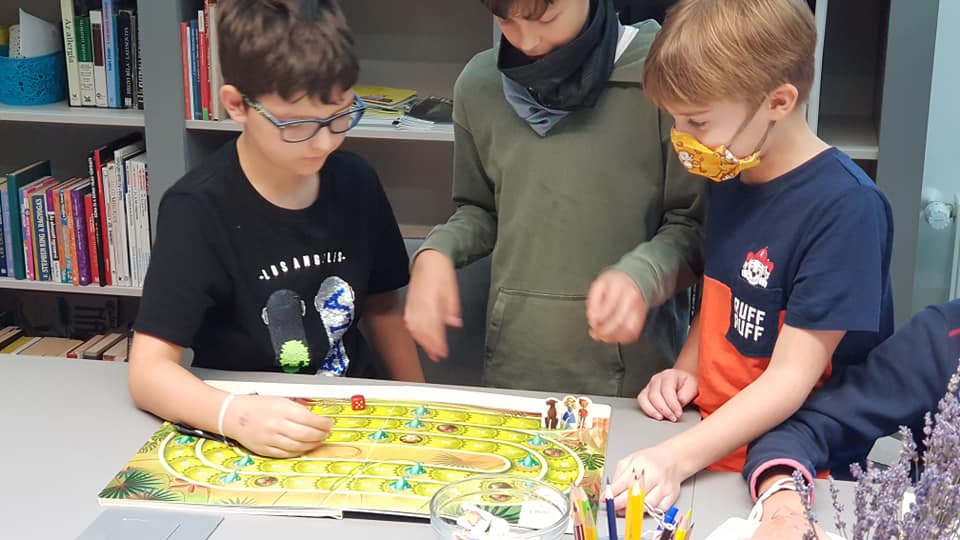 3.b. osztály könyvtári látogatása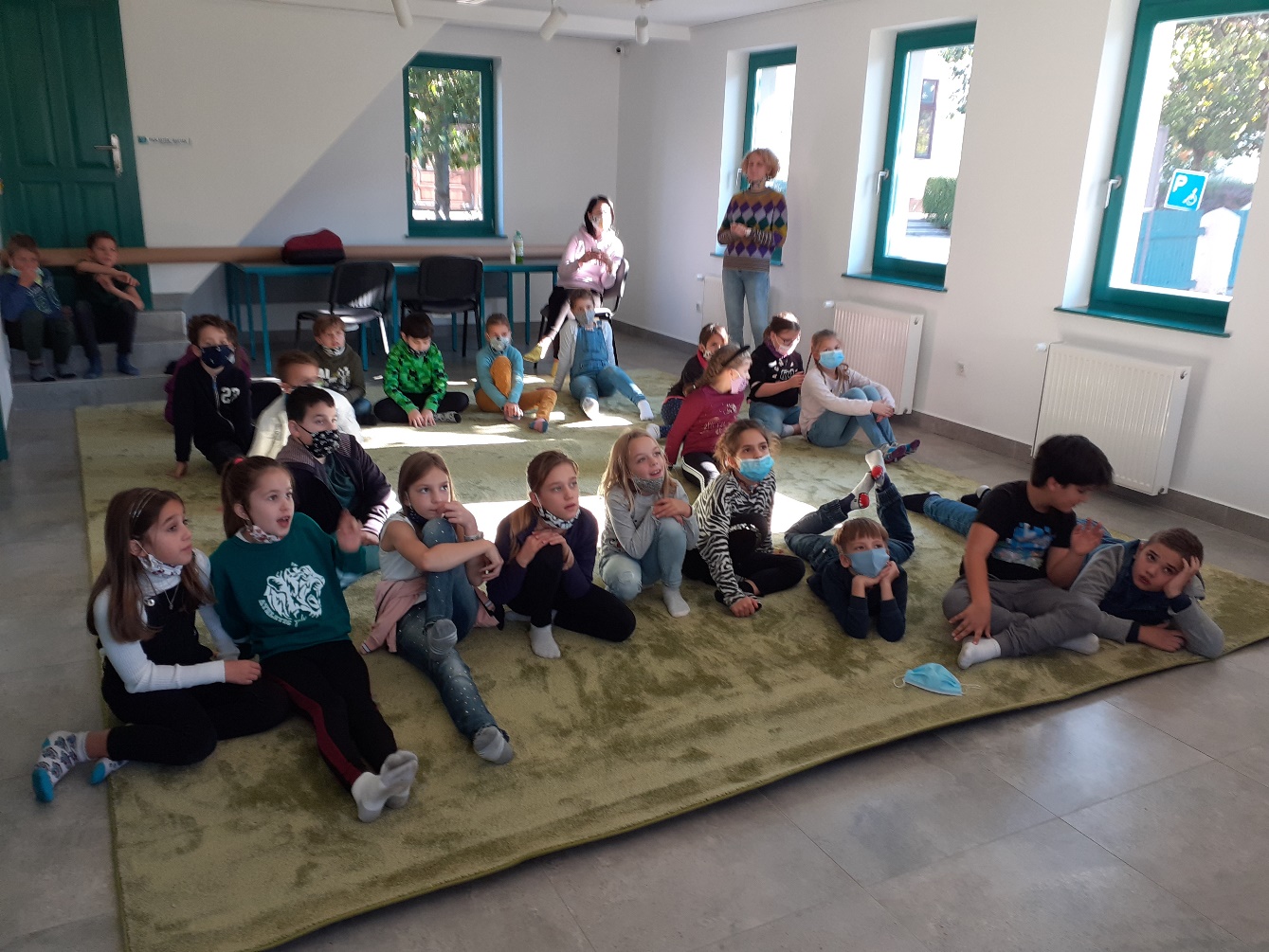 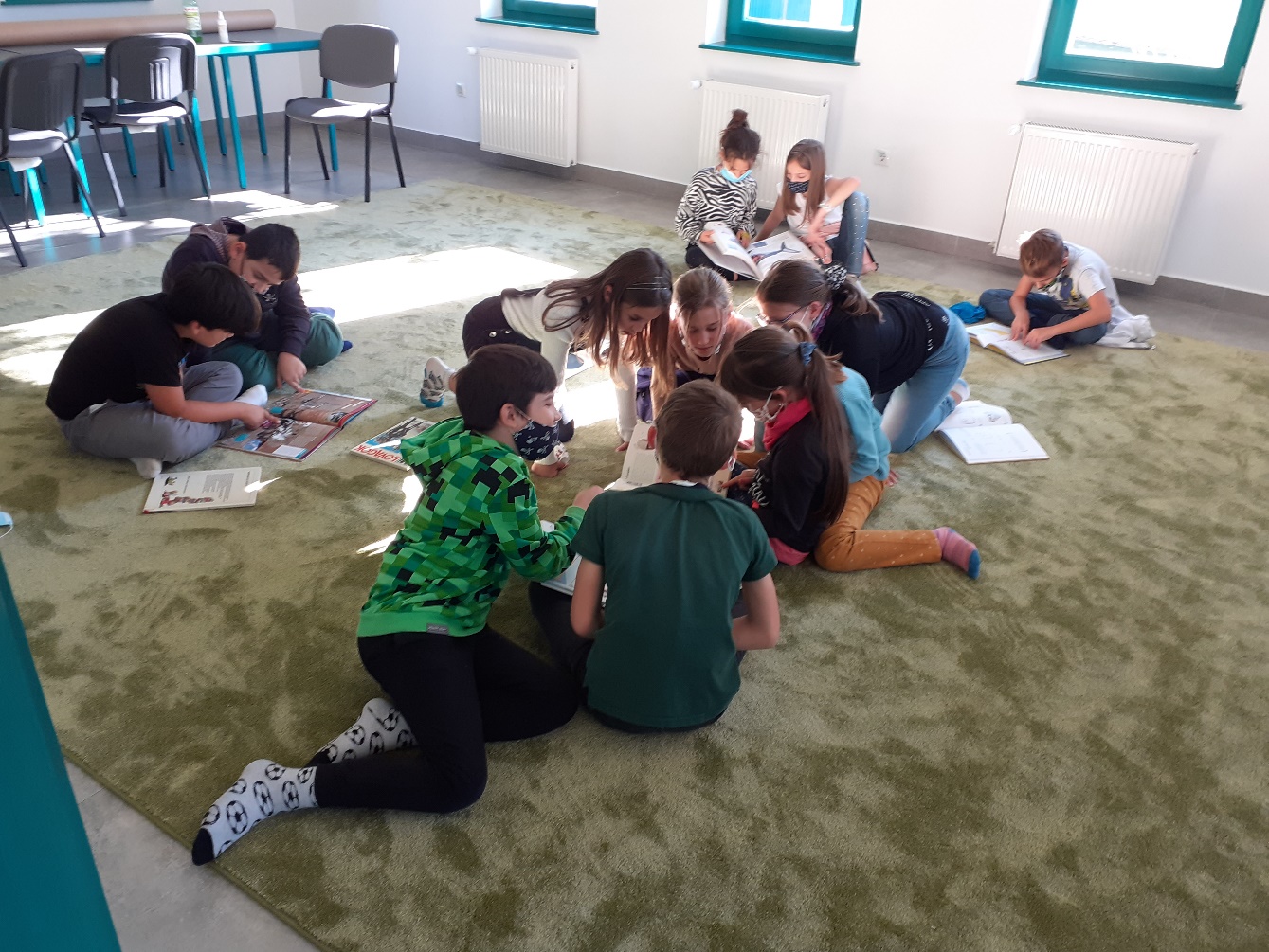 Vannak, akik ki sem bírják hazáig, már az udvaron is olvasni szeretnének 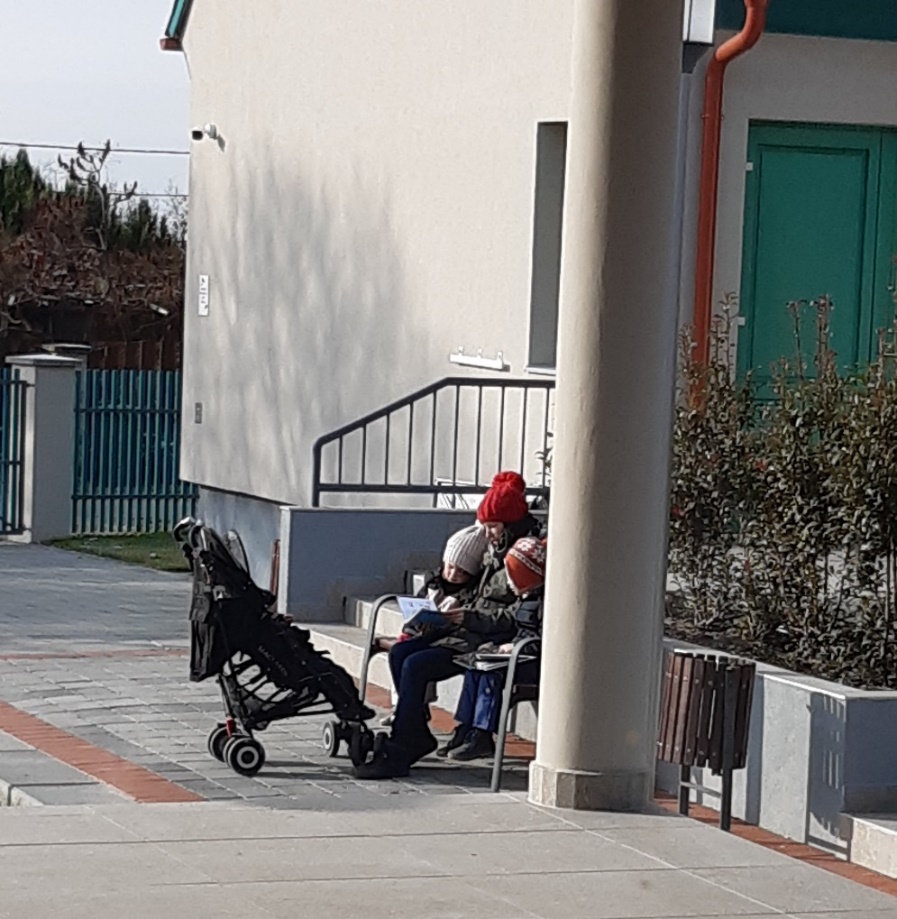 Kölcsönzésre váró, előkészített könyvek (második hullám idején)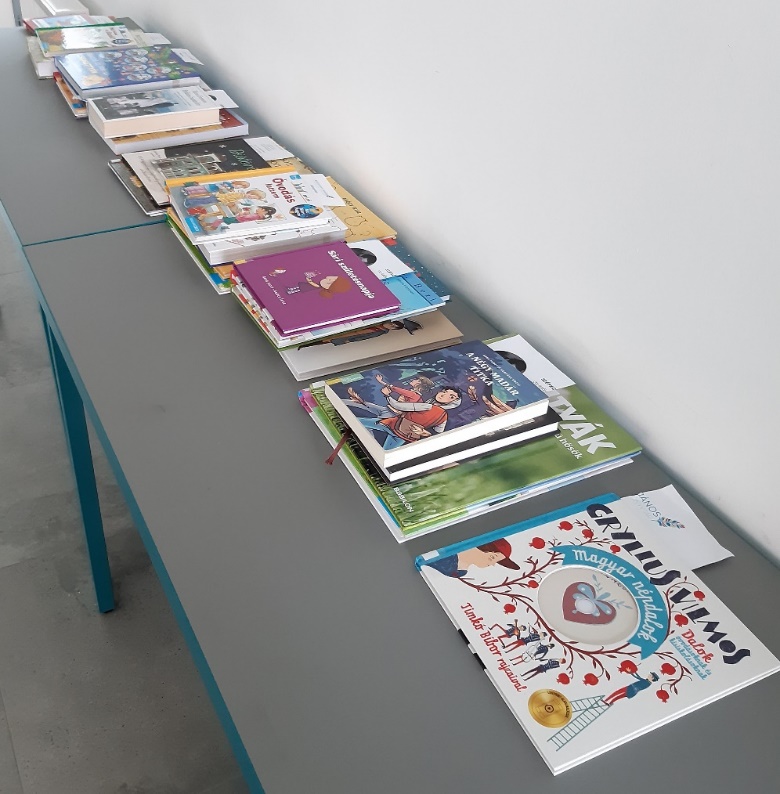 